UCHWAŁA NR XVII/713/19RADY MIEJSKIEJ W ŁODZIz dnia 11 grudnia 2019 r. w sprawie przystąpienia do sporządzenia miejscowego planu zagospodarowania przestrzennego dla części obszaru miasta Łodzi położonej w rejonie ulic:
Milionowej, Jarosława Haśka, Stanisława Przybyszewskiego, do terenów kolejowych.Na podstawie art. 18 ust. 2 pkt 15 ustawy z dnia 8 marca 1990 r. o samorządzie gminnym (Dz. U. z 2019 r. poz. 506, 1309, 1571, 1696 i 1815), w związku z art. 14 ust. 1 ustawy z dnia 27 marca 2003 r. o planowaniu i zagospodarowaniu przestrzennym (Dz. U. z 2018 r. poz. 1945 oraz z 2019 r. poz. 60, 235, 730, 1009, 1524, 1696, 1716 i 1815), Rada Miejska w Łodziuchwala, co następuje:§ 1. Przystępuje się do sporządzenia miejscowego planu zagospodarowania przestrzennego dla części obszaru miasta Łodzi położonej w rejonie ulic: Milionowej, Jarosława Haśka, Stanisława Przybyszewskiego, do terenów kolejowych, zwanego dalej planem.§ 2.1. Granice obszaru objętego projektem planu zostały oznaczone na rysunku, stanowiącym załącznik Nr 1 do niniejszej uchwały.2. Przebieg granic obszaru objętego projektem planu, o którym mowa w ust. 1, określony został w wykazie współrzędnych punktów geodezyjnych w układzie współrzędnych xy 2000, stanowiącym załącznik Nr 2 do niniejszej uchwały.§ 3. Wykonanie uchwały powierza się Prezydentowi Miasta Łodzi.§ 4. Traci moc uchwała Nr XX/405/07 Rady Miejskiej w Łodzi z dnia 25 października 2007 r. w sprawie przystąpienia do sporządzenia miejscowego planu zagospodarowania przestrzennego dla części obszaru miasta Łodzi położonej w rejonie ulic: Przybyszewskiego, Lodowej, Milionowej, do terenów kolejowych.§ 5. Uchwała wchodzi w życie z dniem podjęcia.Załącznik Nr 1do uchwały Nr XVII/713/19Rady Miejskiej w Łodziz dnia 11 grudnia 2019 r. 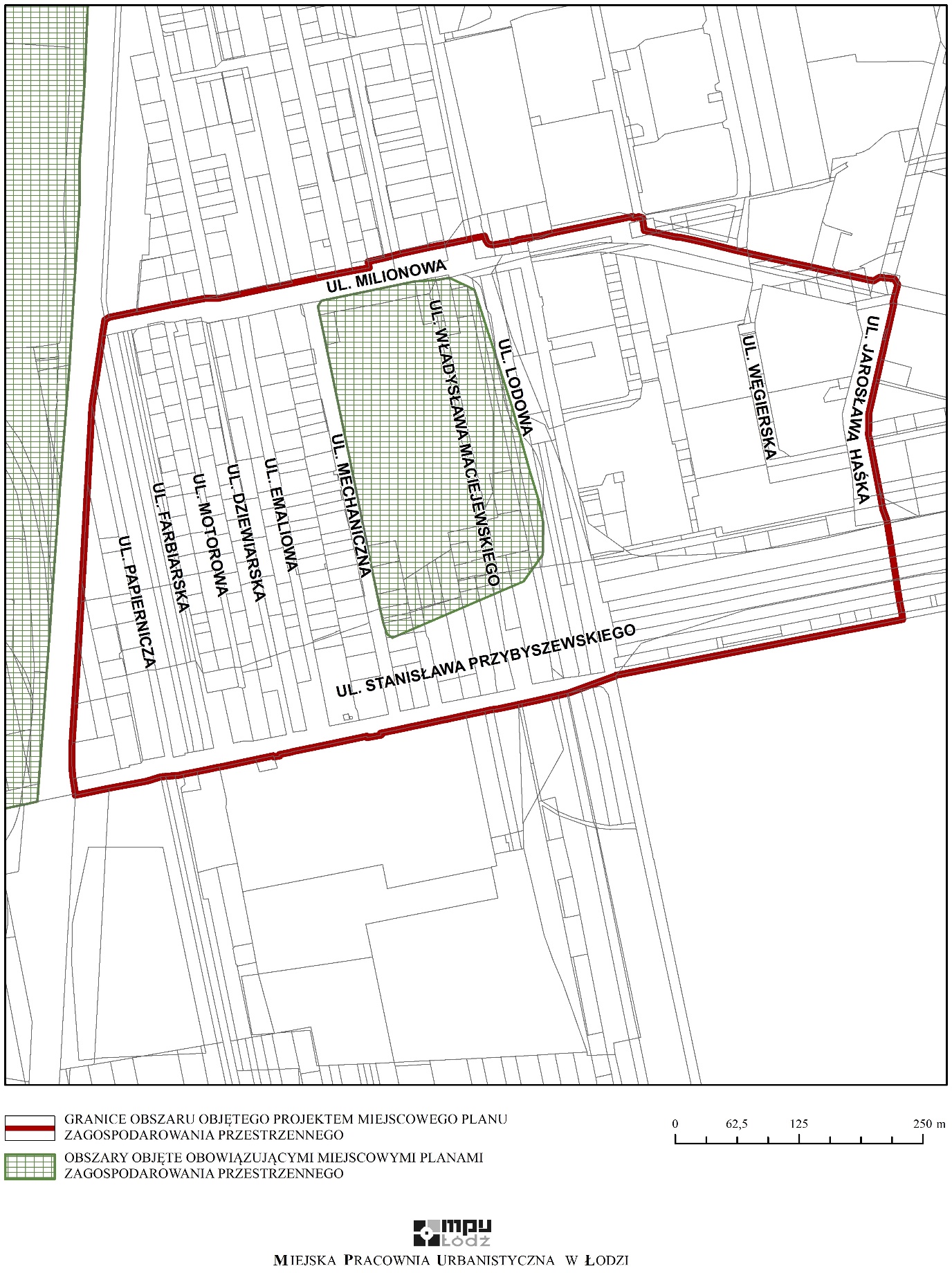 Załącznik Nr 2do uchwały Nr XVII/713/19Rady Miejskiej w Łodziz dnia 11 grudnia 2019 r. Wykaz współrzędnych punktów geodezyjnych w układzie współrzędnych xy 2000Przewodniczący Rady Miejskiej w ŁodziMarcin GOŁASZEWSKIxy5736675,086604532,535736677,806604536,925736683,316604564,295736683,516604565,305736690,426604599,615736693,816604617,215736696,906604633,595736696,796604646,435736701,406604669,215736707,326604696,665736709,916604709,805736712,256604721,775736717,626604747,235736721,406604765,585736724,906604782,715736727,926604799,495736733,836604798,265736737,636604814,985736739,806604822,625736742,036604830,895736748,196604858,985736751,466604875,625736751,676604876,605736756,146604897,845736757,246604903,055736759,926604915,795736755,376604917,215736752,536604919,165736751,366604920,875736750,886604924,325736750,956604924,715736753,966604941,455736755,096604947,375736755,966604948,735736758,696604964,585736759,946604971,645736762,936604984,125736779,566605065,185736777,836605065,525736779,286605071,455736778,436605075,195736775,926605075,565736765,526605077,105736763,036605089,255736759,176605108,045736758,576605113,215736756,506605123,145736753,096605138,925736744,816605171,475736742,566605181,655736741,366605187,055736736,796605207,735736732,466605227,285736728,536605245,015736727,316605250,545736726,916605252,335736722,346605273,015736719,736605284,765736715,986605301,745736714,546605308,245736718,306605314,385736717,746605319,345736716,616605329,235736710,776605332,745736709,706605332,465736704,536605331,105736701,956605330,425736698,036605329,425736692,296605327,895736692,496605328,925736691,956605328,805736680,656605326,235736666,096605322,925736655,646605320,555736645,016605318,145736635,416605315,965736634,306605315,715736623,866605313,345736615,416605311,435736612,626605310,795736612,056605310,665736580,656605303,535736571,036605303,395736558,946605303,215736556,436605303,805736553,876605304,425736546,646605305,815736509,536605312,965736499,016605314,885736488,216605316,845736484,076605317,605736472,116605321,945736469,756605322,315736469,666605322,325736447,766605325,745736435,746605327,615736424,776605329,335736413,566605331,085736412,356605331,265736401,306605332,985736390,336605334,705736379,626605336,645736372,936605337,855736346,096605200,555736316,406605048,515736316,036605048,225736298,476605000,415736298,166604999,075736296,096604990,055736294,436604982,775736290,956604967,595736287,696604953,325736286,926604950,005736283,336604932,535736282,166604926,795736281,896604924,535736281,636604922,415736280,266604916,005736276,556604898,775736276,166604896,885736276,036604896,325736272,836604881,125736271,916604876,775736271,266604873,645736269,066604863,245736265,736604847,495736264,886604843,465736261,696604828,385736258,036604810,985736256,066604811,405736255,856604810,185736253,506604797,045736254,966604796,795736253,846604791,425736246,996604758,705736243,056604739,915736239,436604722,645736238,906604720,115736236,566604708,735736235,096604709,035736234,186604704,575736233,906604703,225736235,336604702,825736231,726604685,605736231,526604684,655736224,766604653,315736223,856604648,135736223,736604648,155736222,916604644,105736221,286604635,845736219,326604625,655736218,306604620,435736216,536604611,655736215,546604606,705736215,236604603,325736214,406604594,025736213,946604588,915736209,566604574,975736202,366604536,855736197,316604512,545736195,296604502,885736196,846604502,955736212,026604500,615736214,706604500,155736225,716604499,185736244,306604499,335736248,286604499,605736287,406604502,225736310,046604503,745736349,666604506,165736390,976604508,675736409,926604509,835736509,526604515,415736588,286604519,685736611,656604523,155736652,376604529,165736658,686604530,10